Задание 3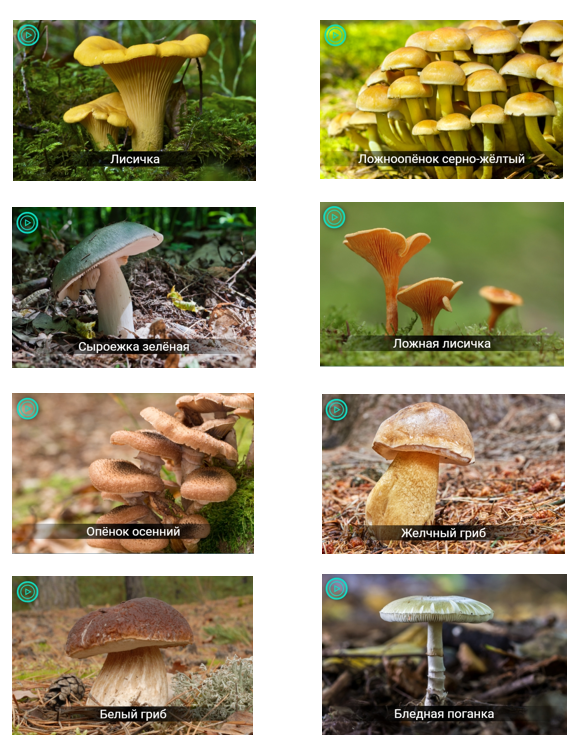 